Questions sur Le Petit Prince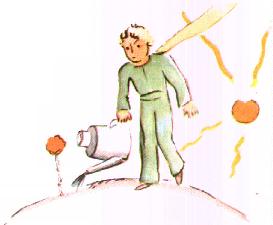 Chapitre 8En quoi les caractéristiques de la nouvelle fleur étaient-elles différentes de celles des fleurs originelles? ________________________________________________________________________________________________________________________En étant si exigeante, qu’est-ce que la fleur nous dit? Quel est le message caché? ______________________________________________________________________________________________________________________________________________________________________________Nomme au moins 3 défauts de la fleur. _____________________________________________________________________________________________________________________________________________________Nomme au moins 2 traits positifs de la fleur. _____________________________________________________________________________________Qu’est-ce que la fleur n’aime pas? Pourquoi? ___________________________________________________________________________________D’après toi, est-ce que le petit prince a eu raison de quitter sa planète et sa fleur? Pourquoi? ______________________________________________________________________________________________________________________________________________________________________
